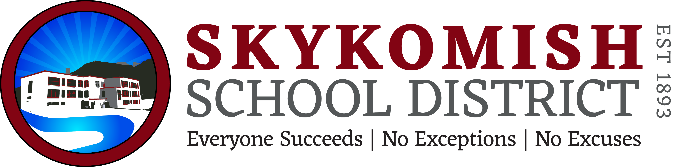 February 23, 2022 5:00 p.m.114 Railroad Ave W.Skykomish, WA Join Zoom Meetinghttps://us02web.zoom.us/j/83773971606?pwd=WEtXWDZieWExRFM2NjhrdnNETzJqZz09Meeting ID: 837 7397 1606Passcode: 450130One tap mobile+12532158782,,83773971606# US (Tacoma)+13462487799,,83773971606# US (Houston)REGULAR BOARD MEETING 5:00 pm. -5:30- pm. (Please note time change)SCHOOL BOARD MEETING AGENDARegular Meeting CALL TO ORDER:Pledge of AllegianceROLL CALL:  Mr. Robinson-Chair, Mr. Brown Vice Chair, Mr. Laverde, Mrs. Bonnie Jones & ASB Student Rep Ms. Rebekah Jay.CHANGES IN AGENDA: CONSENT AGENDA: 									Discussion/ActionApprove warrant #                 in the amount of $                   General Fund               ASB Fund:  $                         Payroll Checks: $694.65						 Payroll Taxes: $30,104.72                  Direct Deposits:  $   87,037.99                                                                                              Payroll A/P  $ 52,261.62                     Total Payroll: $170,098.98                 Enrollment:  FTE 30.72 Headcount (32), SPED (12) -38%COMMUNICATIONS, CORRESPONDENCE, REPORTS:  Financial Reports (C. Daniels:  Budget Status ReportStaff Reports:    Superintendent Report and Recognitions: Board President Report:  John RobinsonLegislative Representative Report:  Alberto LaverdeStudent Representative Report:  Rebekah JayAssociation Report:  PUBLIC COMMENTS:  The public is invited to attend Board meetings and will be given limited time during the open forum to voice opinions or concerns, except that all public or Board criticism of personnel of the district shall be heard only in executive session with the employee against whom the complaint is lodged present.  (A written request to speak with the board in executive session must be received by the Superintendent five (5) business days prior to the Board meeting).  No Board action may be taken under public comments.ACTION AGENDA ITEMS:	Accept iGrant  No. 160 in the amount of $150,992 Urgent Repair Grant 				Discussion/ActionAccept iGrant No. 161 in the amount of $66,613 ADA Equal Access Grant 				Discussion/ActionAccept iGrant No. 164 in the amount of $15,000 Modernization Planning and Construction Grant 	Discussion/ActionApprove Date Change for Parents Day Tea from April 28th, to May 26th, 2022 				Discussion/ActionAccept and Adopt Updates to the Plan for Prevention and Intervention in Emotional and Behavioral Crisis and Postvention After a Student Death or Other Crisis Discussion & Action Required. 		Discussion/ActionPosted:	February 22, 2022Thomas Jay, Secretary to the Board